Supplementary MaterialAPPENDIX AThe Gibbs free energy change of a chemical reaction as a function of temperature1. WhyT ABT CT lnT ?For a chemical reaction at a constant atmospheric pressureReactant 1 + Reactant 2 + ••• + Reactant i = Product 1 + Product 2 + ••• + Product jThe term  T defines the Gibbs free energy change in increase at temperature T if thereaction proceeds completely. It can be calculated by			(Equation 1)					     Products          Reactants                                                          (Equation 2)Where Gibbs free energy per mole for a component i is equal to its chemical potential μi, and  equals to the sum of Gibbs free energy of all products j minus the sum of Gibbs free energy of all reactants i. If <0, the chemical reaction can proceed spontaneously; If =0, the chemical reaction is at equilibrium; if >0, the chemical reaction can only proceed with external energy inputs. At temperature T, the Gibbs free energy of a species can be expressed by its definition G = H – TS [84].                                                                                               (Equation 3)Where the enthalpy term is calculated through  and the entropy term is calculated through [1]. Since the specific heat Cp (at constant pressure) does not vary too much with respect to temperature T [85], it is assumed to be constant in the present work, as in case of most of the literature [86]. Equation 3 can be therefore written asa bT cT ln T 								(Equation 4)Where a, b and c are numerical coefficients. Equation 4 is also termed the Gibbs free energy of a species compared to a stable element reference state (SER) [87]. Combining Equation 1 and Equation 4, the term T can be finally expressed byT ABT CT lnT 							(Equation 5)The original expression for Gibbs free energy of a species as a function of temperature (which is derived by statistical thermodynamics) [86] is given in terms of an infinite series asa bT cT lnT dT2 eT3 f /T … (Equation 5)Usually only the first two or three terms are needed, as used by many researchers to calculatephase diagrams (in particular CALPHAD) [86, 88]. The use of first three terms is already enough to give a near perfect (suggested by R-square value) fit for the Gibbs free energy data quoted from NIST [89].2. How to get A, B and C?The first step is to obtain the Gibbs free energy values for each species using the NISTthermochemical table [6]. Values for species at different temperatures are summarized in Table 3, 4, and 5. The second step is to calculate at each temperature T using Equation 1. The third step is to plot the 11 pairs of dots (T, ) and fit the dots to Equation 5. An example is shown in Figure 10, where the Gibbs free energy function of the reaction 4Cu + O2 2Cu2O is obtained using such method. The quality of fitting is also assessed using residual analysis.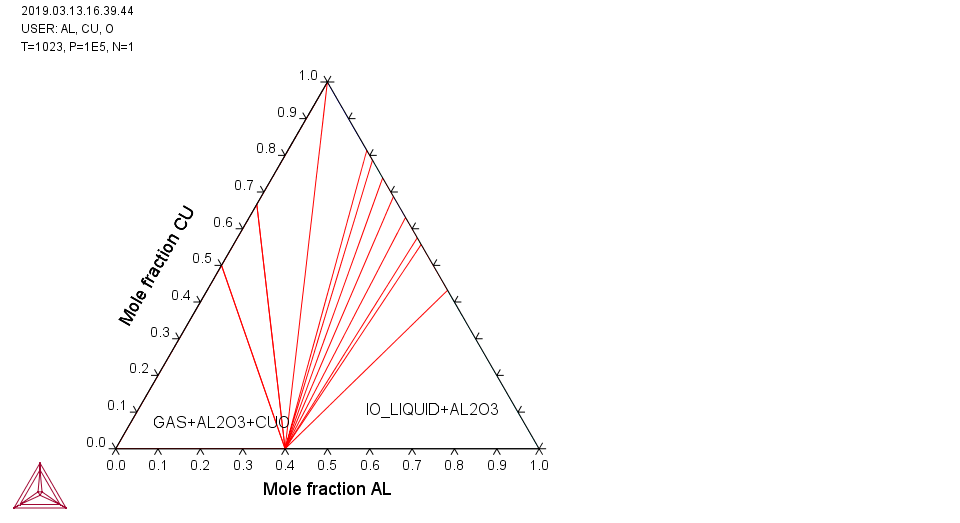 Fig. 1 Ternary phase diagram of Al-Cu-O2 at 750⁰C showing isothermal sections